ПОСТАНОВЛЕНИЕ            От 19 мая 2014 года                                                                         № 26О проведении мероприятий, направленных на снижение гибели людей на водных объектах	В соответствии с Планом основных мероприятий в области гражданской обороны, предупреждения и ликвидации чрезвычайных ситуаций, обеспечения пожарной безопасности и безопасности на водных объектах на 2014 год, в целях обеспечения безопасности на водных объектах в муниципальном образовании «Нынекское», Администрация муниципального образования «Нынекское» ПОСТАНОВЛЯЕТ:Организовать работу по выявлению неорганизованных мест массового отдыха граждан на воде.Выставить аншлаги с информацией о запрете купания и причинах запрета в опасных для купания местах.Принять меры по усилению профилактической, агитационно-пропагандистской и разъяснительной работы с размещением информации на информационных стендах в целях обеспечения безопасности и охраны жизни людей на водных объектах.Контроль за выполнением настоящего постановления оставляю за собой.И. о. главы МО «Нынекское»                                             И. В. СтепановаАдминистрациямуниципального образования«НЫНЕКСКОЕ»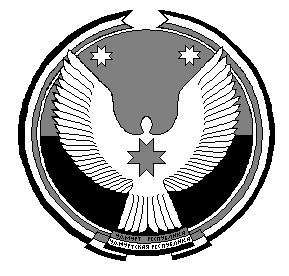  «ЫНЭГ»муниципал кылдытлэнАдминистрациез